PENGARUH KUALITAS PELAYANAN TERHADAPA KEPUASAN PELANGGAN IMPLIKASINYA PADA LOYALITAS PELANGGAN BENGKEL RESMI SEPEDA MOTOR KHUSUS HONDA (AHASS) SURAPATI BANDUNGSKRIPSIDiajukan Untuk Memenuhi Salah Satu Syarat Sidang SkripsiGuna Memperoleh Gelar Sarjana EkonomiOleh:Yossi Firma Jaya Putra114010283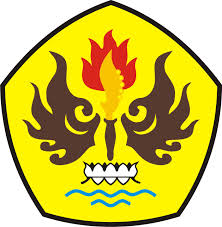 PROGRAM STUDI MANAJEMENFAKULTAS EKONOMI UNIVERSITAS PASUNDANBANDUNG2016